                                                  РЕШЕНИЕОб утверждении структуры Администрации  муниципального района «Унцукульский район»Принято Собраниемдепутатов                                                                    15 марта 2023 года №55Рассмотрев представление главы МО «Унцукульский район и, руководствуясь ст.33 Устава муниципального образования  «Унцукульский район», Собрание депутатов муниципального района                                                        РЕШАЕТ:         1.Утвердить  прилагаемую структуру Администрации муниципального района «Унцукульский район».          2.Признать утратившим силу решение Собрания депутатов  муниципального района «Унцукульский район» от 25.03.2021 года №70.          3.Настоящее решение опубликовать в районной газете «Садовод» и разместить на официальном сайте администрации муниципального образования «Унцукульский район».  Председатель Собрания                         Глава муниципального района___________М.Б.Юсупов                       ___________И.М.Нурмагомедов                                                                                              Утверждена                                                                            решением Собрания депутатов                                                                              МР «Унцукульский район»                                                                                      от 15.03.2023 г.№55                                              Структура Администрации муниципального района «Унцукульский район»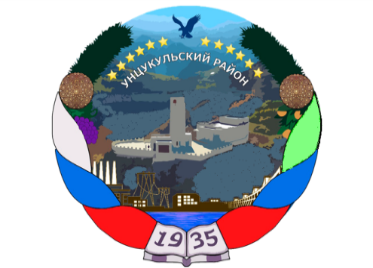                                                        РЕСПУБЛИКА ДАГЕСТАН                                                              Унцукульский район                                        Собрание депутатов муниципального района               368950 Республика Дагестан Унцукульский район, п. Шамилькала,                                  ул.М. Дахадаева 3, т. 55-62-87 Email: uncuk_sobranieНаименование должностиГлава муниципального района «Унцукульский район»Заместитель главы администрации МО «Унцукульский район» Руководитель  аппаратаУправление деламиПомощник главы администрацииОтдел финансовОтдел экономики, инвестиций, и развития малого предпринимательстваОтдел сельского хозяйстваОтдел по физкультуре, спорту, молодежи и туризмуАнтитеррористическая комиссияГлавный специалист по мобилизационной работеКомиссия по делам несовершеннолетнихСлужба по опеке и попечительствуАдминистративная комиссияАдминистративно – хозяйственная служба